MINISITERI Y’UBUREZIAKARERE KA RUHANGOINTARA Y’AMAJYEPFOIKIZAMINI GISOZA UMWAKA 2020-2021UMWAKA WA GATATU IKICIRO RUSANGEAMABWIRIZA:Ikizamini  kigizwe n’ibice 4:Kumva no gusesengura umwandiko Ikibonezamvugo Imyandikire n’ubumenyi rusange by’ururimi Ihimbamwandiko Tanga ibisubizo bifututse kandi bidafite urujijoIrinde gusiribanga kandi wandike umukono usomekaIsuzuma rimara amasaha 3UMWANDIKO: Tumwe mu turango tw’umuco nyarwandaUmuco w’abantu batuye igihugu runaka aba ari imbumbe rukumbi, utakwitiranya n’undi kandi ukaba ukomoka ku rusobe rw’ibintu byinshi. Turavugamo bimwe by’ishingiro bituma nyine umuco wacu uba umwihariko unoze: ubwisanzure bw’umuntu mu bandi, uguhererekanya ibyagezweho, ururimi n’ubuvanganzo, indirimbo n’imbyino. Ubupfura,  n’ububahose bw’Imana.Umuntu yisanzuriraga mu bandi. Haba mu muryango we bwite. Haba mu wo akomokamo ndetse no mu mirimo inyuranye ya buri munsi buri wese yagombaga gukorera abo babana maze na bo bakamurinda. Ndetse n’iyo byabaga ngombwa, umuntu yatangwagaho igitambo kugira ngo abe cyangwa abo akomokaho badahungabana. Nk’iyo yatangwaga n’umwami, ntiyabyinubiraga ari ukugira ngo abe cyangwa benewabo babeho neza.Umunyarwanda wese kabone n’umwami ubwe, yagombaga kumena amaraso ye iyo byabaga bibaye ngombwa, kugira ngo Igihugu gisugire. Ni n’aha twashyira amatwara yo kwagura Igihugu kugira ngo haboneke ubuhumekero.Hari imirimo rusange yashimangiraga ubucuti, ubufatanye, ikanerekana ko “akebo kajya iwa Mugarura”. Twavuga nk’ubudehe, umusanzu n’umuganda, gusangira, gutonora no kunywana. Abanyarwanda bibukaga ibihe by’amahina n’urugamba rukomeye bakarya ku mbuto enye bitaga nkuru: uburo, amasaka, isogi n’inzuzi. Bityo ntihagire iby’ingenzi bibagirwa kandi n’ubusabane bwabo bugasugira. Ibanga ry’ubukesha n’ubumenyingiro ryigishwaga abana bose, nta kuvangura ibitsina.Guhererekanya ibyagezweho na byo ni inshyigikiramuco. Mu mateka y’u Rwanda, ababyeyi bitwararikaga kuraga ababakomokaho ibyo bakuye ku bakurambere babo. Ndetse n’ubu usanga umubyeyi uyu n’uyu yigisha abana be nk’ibisigo, imigani, ibisakuzo, ibitekerezo n’imbyino. Gusa igitangaje kandi kinababaje ni uko bene abo ari bake cyane. Bashoboraga no kubyigishwa nab a sekuru cyangwa nyirakuru cyangwa se n.abavandimwe babo babarusha ubukuru.Uko guhererekanya ubushishozi, ubwitonzi, ubumenyi, urwibutso, ubuhanga n’ubugenge bw’ingeri zose kugaragarira cyanecyane mu bategetsi, nk’abakuru b’imiryango, b’ibitsibo by’imiryango cyangwa abami. Ibwami bashyizeho uburyo bwo guhererekanya uwo murage w’abasokuruza bushamikiye akenshi ku buvanganzo. Ni uko hashyizweho abasizi, abisi, ibkore, abacurabwenge, abiru n’impara zari zishinzwe umuhango wo kubandwa.  Iryo hererekanya ryana baga mu mihango iranga ibihe bikuru by’ubuzima bw’umuntu: ivuka, iyatura n’isubizwaho, ishyingirwa n’irongora n’igihe cyo kwitarura isi.Yego hose birahaba, ariko rero uburyo, imvugo n’iseseskaz bikanyurana. Biterwa n’igice umuntu aherereyemo, aho yarererwewe n’uko yarezwe. No mu bitaramo barahigaga. Byararuhuraga, ariko bakanabyigiramo amateka, inozamvugo, kwifata neza no gutoza ugutwi muzika, nk’iyo habaga hari umunyamuduri n’ubundi bugeni bwerekeye muzika.U Rwanda rwateje imbere cyane ikitwa “ijambo” n’ubunozamvugo. Rwitaye cyane ku rurimi rwo nzira y’ubwumvikane na kimwe mu by’ingenzi umuco ukubiyemo. Mu buvanganzo ijambo rishobora kwerekana imyifatire, imbamutima, ibiri mu mutwe w’umuntu, rigatuma ingiro iriherekeje itaba imfabusa. Ijambo rero ni igikorwa gituma yigaragaza akanumvana n’abandi.Si ibyo gusa ururimi rwacu runashyigikiye ubumwe bw’igihugu. N’ikimenyimenyi biri mu ndirimbo yubahiriza Igihugu cyacu mu gitero cya kabiri aho dusanga aya magambo: “Horana Imana murage mwiza, ibyo tugukesha ntibishyikirwa; umuco dusangiye uraturanga, ururimi rwacu rukaduhuza…”. Urebye uko ruteye kandi usanga ruva inda imwe n’Ikirundi, Igiha…Imana ntiyabura mu muco wacu, mu mvugo ya buri munsi tuyisangamo. Amazina ayishingiyeho ayiha umwanya ukomeye mu mibereho y’abantu, agahora yibutsa ko ihoraho. Imana mbere na mbere ni umuremyi. Ndetse n’ibisigo byahimbwe mbere y’umwaduko w’ubukirisitu birabihamya.Uwo muco warinze Abanyarwanda kuyongoberera mu yandi mahugu, ntuzimire mu bizira byinshi byagiye biranga amateka, ubu ukaba ukeye rwose kandi ari ubukombe, ukubiyemo intekerezo zacu twihangiye, ukwiye icyubahiro by’umwihariko. Mu rugaga rw’indi mico ntiwaburamo cyangwa ngo ujyane yo ikinegu n’ipfunwe. Ahubwo wayuzuza ari nako na wo wiyuzuza. Wakunganira ikoraniro ry’abantu bagamije kumenya “Muntu”.Igice cya mbere KUMVA NO GUSESENGURA UMWANDIKOAndika ibintu bine bigaragaza ko umuco wacu wihariye utandukanye n’indi mico y’ahandi.(amanota 4)Ni hehe Umunyarwanda ashobora kugaragariza ubwisanzure? (vuga ahantu habiri) (amanota 2)Ni uwuhe mugani w’umugenurano dusanga muri uyu mwandiko ugaragaza ubucuti? (inota 1)Ni iyihe mirimo yashimangiraga ubucuti n’ubufatanye Abanyarwanda bashoboraga guhuriramo? (vugamo imirimo ibiri)  (amanota 2)Ni izihe mbuto Abanyarwanda bitaga nkuru? (amanota 2)Ni iki kitwereka ko kuva na kera Abanyarwanda bubahirizaga ihame ry’uburinganire bw’ibitsina byombi mu burere bahaga abana babo? (inota 1)Wifashishije ingero ebyiri erekana ko Imana itabura mu buzima bwa buri munsi bw’Abanyarwanda. (amanota 2)Tanga imigani itatu y’imigenurano yerekeza ku Mana (amanota 3)Tanga ingero eshatu z’abantu bari bashinzwe imirimo mu butegetsi bwo hambere bakaba batakiri mu nzego z’ubuyobozi zo muri iki gihe bavugwa muri uyu mwandiko. (amanota 3)INYUNGURAMAGAMBO12.Sobanura amagambo akurikira dusanga mu mwandiko. (amanota 8)Imbumbe rukumbiUbuvanganzoNtiyabyinubiragaGisugire AmahinaKunywana, guca ku ndaKuyongobereraUbukeshaIMPUZANYITO13.Simbuza amagambo aciyeho akarongo andi bihuje inyito ari mu mwandiko (amanota 3)Umuco w’abantu ukomoka ku ruvange rw’ibintu byinshiImirimo abanyarwanda bakoraga yahamyaga ubufatanyeIkinyarwanda kiri mu muryango umwe n’Ikirundi n’IgihaIgice cya kabiri: IKIBONEZAMVUGO14. Andika ubwoko bw’amagambo aciyeho akarongo (amanota 10)Umuntu yisanzurira mu bandiUmuco nyarwanda ukwiye gusigasirwa hakiri kare kuko ufite uruhare mu majyambereUwo mwana naramutumyeUwo uzaheka ntumwisha urumeUwo kukoherereza narawubonyeUrurimi rwacu runashyigikira ubumwe bw’Igihugu14. Andika inteko( ku mazina, ibinyazina na ntera) na ngenga (ku nshinga zitondaguye) ku magambo aciyeho akarongo./Amanota 5Simbikora ntabiherewe uruhushya.Ishyamba rigira inyamaswa nyinshi. Gusenga ntibisaba imyitozo.Babimubwiye na we ahita abyanga.Jya unywa amazi menshiZana amazi yo kunywa15. Garagaza intego z’amagambo aciyeho akarongo werekane n’amategeko y’igenamajwi yubahirijwe (amanota 10)U Rwanda rwateje imbere ibintu byinshi birimo n’umucoBasanze umurwayi n’umupfu bombi ari kimwe nubwo mu muco wacu batandukanye.Dukwiye kwirinda ubwirasi, ubwiyemezi n’inzangano mu buzima bwa buri munsi.16. Ubutinde n’amasaku/Amanota 10Tandukanya amagambo yandikwa atya ukoresheje ubutinde bw’umugemo n’imiterere y’amasaku ugabanya ibimenyetso Ikiriri (cy’uwabyaye)     ≠   (ikivunge cy’abantu)Kurega(mu nkiko)         ≠   (gukomeza)Gushyira(nzira)              ≠   (umuntu ikintu)Impundu(z’umubyeyi) ≠     ( ubwoko bw’inguge)Igice cya gatatu: IMYANDIKIRE N’UBUMENYI RUSANGE BY’URURIMI 17.Imyandikire yemewe y’Ikinyarwanda1.Kosora niba ari ngombwa:/Amanota 5Ni mugorobaMu gitondoMbereya sayineI wacuEjo bundi2.Utwatuzo:/Amanota 2Amagambo y’undi asubirwamo akikizwa n’iki ? Tanga urugero.Agatangaro gakoreshwa ryari?3.Koresha ibihekane bikurikira mu magambo: /Amanota 4MywNzwNtymbyw4.Uzuza iyi migani: /Amanota 4Uwo uzaheka …………………Ukurusha umugore ………….18. Koresha amagambo yabugenewe ku magambo akurikira: /Amanota 4Kugura ingobyiInyogosho y’abakeraIbuye baseraho impekeUmugore w’umwana waweIgice cya kane: IHIMBAMWANDIKO /Amanota 1519. Mu mirongo 25 rambura umwandiko kuri imwe mu  nsanganyamatsiko zikurikira: Andika ku ngamba enye wafashe ngo uzatsinde ikizamini cya Leta gisoza Ikiciro Rusange.Uruhare rw’umugore mu muco nyarwandaIKIZAMINI K’IKINYARWANDA (umwaka wa 3)IMBONERA Y’IKOSORAKumva umwandiko1.ubwisanzure bw’umuntu mu bandi, uguhererekanya ibyagezweho, ururimi ubuvanganzo, indirimbo imbyino. Ubupfura, ububahose bw’Imana.Kuvugamo bine: buri gisubizo ni inota/42. Umuntu yisanzuriraga:Mu bandiMu muryango we bwite. Mu muryango akomokamo Mu mirimo inyuranye ya buri munsi Kuvugamo bibiri / 23. Akebo kajya iwa Mugarura (inota 1)4. ubudehe, umusanzu umuganda, gusangira, gutonora  kunywanaKuvugamo ibiri / 25. uburo, amasaka, isogi n’inzuzi. /26. Ibanga ry’ubukesha n’ubumenyingiro ryigishwaga abana bose, nta kuvangura ibitsina./17. Imana ntibura mu muco wacu: Mu mvugo ya buri munsi tuyisangamo. Amazina ayishingiyeho ayiha umwanya ukomeye mu mibereho y’abantu, Imana ni umuremyi. Mu bisigo byahimbwe mbere y’umwaduko w’ubukirisitu tubisangamo.(kuvugamo bibiri) /28.imigani itatu:Abagiye inama Imana irabasangaImana iruta imangaImana ifasha uwifashijeUmwanzi agucukurira akobo Imana ikagucira akanzu(Kuvugamo itatu) /39. Ingero z’abantu:AbiruAbacurabwengeImparaAbamiAbagabekazi(kuvugamo batatu) /3 INYUNGURAMAGAMBO  /8Imbumbe rukumbi; ibintu bikubiye hamwe, bidatanaUbuvanganzo: ibihangano by’umwimerereNtiyabyinubiraga: yabikoranaga ubushakeGisugire : kirambe, gitere imbere, gikomere, cyamamare….Amahina: ibibazo by’ingutu, bikomeye, bigoye kubonera ibisubizo.Kunywana, guca ku nda: igihango cyo kudahemukirana cyakorwaga n’abantu b’inshuti umwe akanywa amaraso amaraso y’undi bagasezerana kutazahemukirana.Kuyongoberera: kuburira, kurigitira…Ubukesha: ubupfura, imyitwarire iboneye, indangagaciro zikwiye.(buri gisubizo ni inota)IMPUZANYITO   /3Ruvange: urusobe, ihuriro… Yahamyaga: yemezaga, yashimangiragaKiri mu muryango umwe: kiva inda imwe, gikomoka hamwe….(buri kibazo ni inota)Igice cya kabiri : IKIBONEZAMVUGO14. Ubwoko bw’amagambo /10 Mu: indangahantu Bandi: ikinyazina ndafuturaNyarwanda: igisanteraKare: ingera/umugereka w’igihe. ufite inshinga (nkene) itondaguye.Uwo: ikinyazina nyerekaUwo: ikinyazina mbanzirizaUwo:  ikinyazina ngeneraRwacu: ikinyazina ngenera ngenga Ubumwe: izina rusange(buri gisubizo ni inota) 15.Inteko  (amazina, ntera, ibinyazina) na ngenga (inshinga zitondaguye) /amanota 5 Buri gisubizo ni 0.516. Intego + amategeko /10Rwateje: ru-a-ter-y-ye: u w/-J; r+yz  ;    z+y   j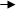 byinshi : bi- inshi; i y/-J   Basanze : ba-a-sang-ye; aø/-J ; g+y zUmurwayi: u-mu-rwar-yi :r+yy cg (rø/-y)Umupfu: u-mu- pfu-u; uø/-JBombi : ba-o-mbi; a ø/-JUbwiyemezi: u-bu-ii-emer-yi ; uw/-J; iy/-J; r+yzInzangano: i-n-ang-an-o Ibicumbi bifata z mu nteko ya 10(Buri gisubizo gihabwa 0,5)17.Ubutinde n’amasaku/amanota 10/ amanota 4ikiriri ≠ikirirîkurêga ≠ kureegagushyîra ≠  gushyîiraimpuûndu ≠ impuundu17.IMYANDIKIRE N’UBUMENYI RUSANGE BW’URURIMI1. Gukosora /5Ni mugoroba: nimugorobaMu gitondo: mu gitondoMbereya sayine: mbere ya saa yineI wacu: iwacuEjo bundi: ejobundi2. Utwatuzo /Amanota 4Amagambo y’undi asubirwamo akikizwa n’utwuguruzo n’utwugarizo.( “  ”)Agatangaro(!) kajya inyuma y’interuro itangara n’inyuma y’amarangamutima.3. Ibihekane /amanota 4Myw : kurumywa /kwimmywaNzw : gutinzwa /kubunzwaNty: Ntyazo /intyozaBg: Kabgayi4.Imigani /Amanota 4Uwo uzaheka ntumwisha urumeUkurusha umugore aba akurusha urugoAmagambo yabugenewe /Amanota 4Kugura ingobyi: gukosha ingobyiInyogosho y’abakera : amasunzuIbuye baseraho impeke: urusyoUmugore w’umwana wawe: umukazana19.IHIMBAMWANDIKO /Amanota 15Imbata : amanota2Isuku n’imigaragarire: inota 1Uburebure: inota 1Imyandikire: amanota 2Inozamvugo: inota 1Ingingo: amanota 8Ikitonderwa:ku mbata ureba ko umwandiko ufite umutwe uciyeho umurongo cyangwa witaruye undi mwandiko, intangirio, igihimba ndetse n’umusozoIngingo zigomba kuba 4 kdi zisobanuye. Buri ngingo isobanuye ni amanota 2, idasobanuye ni inota 1.amagambointeko-Simbikora:-Uruhushya:-Ishyamba:-Inyamaswa:-Nyinshi:-Gusenga:-Imyitozo:-We:-Unywa:-yoNgenga ya mbere y’ubumweInteko ya 11510101541Ngenga ya 2 y’ubumwe6